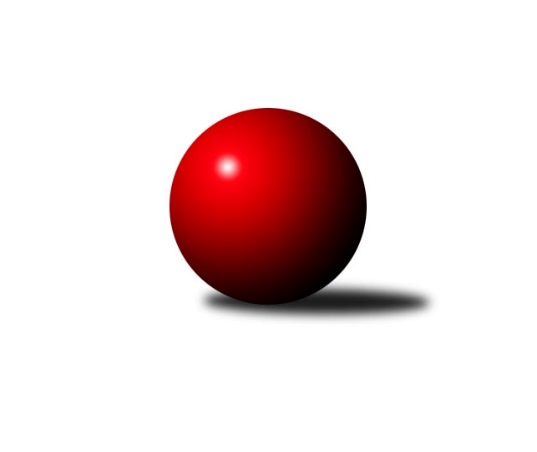 Č.2Ročník 2023/2024	24.9.2023Nejlepšího výkonu v tomto kole: 2590 dosáhlo družstvo: KK Slavoj DMistrovství Prahy 2 2023/2024Výsledky 2. kolaSouhrnný přehled výsledků:KK Slavoj D	- KK Velké Popovice	6:2	2590:2447	7.5:4.5	4.9.TJ Kobylisy C	- TJ Kobylisy D	2:6	2226:2257	5.0:7.0	19.9.TJ Astra Zahradní Město B	- TJ Rudná B	1:7	2297:2455	4.0:8.0	19.9.KK Slavia B	- TJ Vršovice B	3:5	2258:2303	5.0:7.0	19.9.TJ Radlice C	- SK Meteor D		dohrávka		11.12.TJ Radlice B	- TJ Rudná C		dohrávka		13.12.Tabulka družstev:	1.	KK Slavoj D	2	2	0	0	13.0 : 3.0 	16.5 : 7.5 	 2570	4	2.	TJ Vršovice B	2	2	0	0	11.0 : 5.0 	15.0 : 9.0 	 2383	4	3.	TJ Radlice B	1	1	0	0	6.0 : 2.0 	7.0 : 5.0 	 2381	2	4.	KK Konstruktiva D	1	1	0	0	5.0 : 3.0 	6.0 : 6.0 	 2439	2	5.	TJ Rudná B	2	1	0	1	9.0 : 7.0 	13.0 : 11.0 	 2414	2	6.	TJ Kobylisy D	2	1	0	1	7.0 : 9.0 	10.0 : 14.0 	 2332	2	7.	KK Velké Popovice	2	1	0	1	7.0 : 9.0 	9.5 : 14.5 	 2465	2	8.	KK Slavia B	2	0	1	1	7.0 : 9.0 	10.0 : 14.0 	 2277	1	9.	TJ Kobylisy C	2	0	1	1	6.0 : 10.0 	12.0 : 12.0 	 2253	1	10.	TJ Radlice C	0	0	0	0	0.0 : 0.0 	0.0 : 0.0 	 0	0	11.	SK Meteor D	1	0	0	1	3.0 : 5.0 	7.0 : 5.0 	 2469	0	12.	TJ Rudná C	1	0	0	1	3.0 : 5.0 	6.0 : 6.0 	 2425	0	13.	TJ Astra Zahradní Město B	2	0	0	2	3.0 : 13.0 	8.0 : 16.0 	 2321	0Podrobné výsledky kola:	 KK Slavoj D	2590	6:2	2447	KK Velké Popovice	Roman Hrdlička	 	 219 	 207 		426 	 1.5:0.5 	 418 	 	219 	 199		Jason Holt	Kateřina Holanová	 	 238 	 227 		465 	 2:0 	 384 	 	184 	 200		Petr Kapal	Markéta Baťková	 	 183 	 226 		409 	 0:2 	 448 	 	206 	 242		Ladislav Musil	Daniel Kulhánek	 	 226 	 249 		475 	 1:1 	 460 	 	231 	 229		Jiří Mrzílek	Blanka Koubová	 	 196 	 205 		401 	 2:0 	 316 	 	154 	 162		Bedřich Švec	Hana Zdražilová	 	 187 	 227 		414 	 1:1 	 421 	 	214 	 207		Martin Kučerkarozhodčí: Vedoucí družstevNejlepší výkon utkání: 475 - Daniel Kulhánek	 TJ Kobylisy C	2226	2:6	2257	TJ Kobylisy D	Iva Krčmová	 	 177 	 156 		333 	 0:2 	 396 	 	194 	 202		Miroslav Bohuslav	Václav Císař	 	 206 	 185 		391 	 1:1 	 395 	 	213 	 182		Stanislav Březina ml.	Vojtěch Vojtíšek	 	 204 	 198 		402 	 2:0 	 323 	 	168 	 155		Miroslava Kmentová	Karel Erben	 	 202 	 205 		407 	 2:0 	 372 	 	175 	 197		Karel Sedláček	Josef Císař	 	 182 	 171 		353 	 0:2 	 389 	 	199 	 190		Markéta Březinová	Marián Kováč	 	 175 	 165 		340 	 0:2 	 382 	 	202 	 180		Jana Cermanovározhodčí:  Vedoucí družstevNejlepší výkon utkání: 407 - Karel Erben	 TJ Astra Zahradní Město B	2297	1:7	2455	TJ Rudná B	Petr Peřina	 	 179 	 198 		377 	 1:1 	 378 	 	194 	 184		Miroslav Kýhos	Lucie Hlavatá	 	 201 	 186 		387 	 1:1 	 406 	 	186 	 220		Pavel Kasal	Marek Sedlák	 	 196 	 176 		372 	 0:2 	 433 	 	213 	 220		Martin Machulka	Radovan Šimůnek	 	 208 	 214 		422 	 1:1 	 439 	 	226 	 213		Adam Lesák	Tomáš Kudweis	 	 199 	 181 		380 	 0:2 	 442 	 	224 	 218		Radek Machulka	Vojtěch Kostelecký	 	 176 	 183 		359 	 1:1 	 357 	 	194 	 163		Peter Koščorozhodčí:  Vedoucí družstevNejlepší výkon utkání: 442 - Radek Machulka	 KK Slavia B	2258	3:5	2303	TJ Vršovice B	Tomáš Rybka	 	 180 	 204 		384 	 1:1 	 353 	 	188 	 165		Lukáš Pelánek	Michal Kocan	 	 185 	 179 		364 	 0:2 	 371 	 	186 	 185		Karel Wolf	Josef Kocan	 	 194 	 206 		400 	 2:0 	 368 	 	184 	 184		Vladimír Strnad	Michal Rett	 	 172 	 178 		350 	 0:2 	 383 	 	191 	 192		Karel Svitavský	Jiří Kryda st.	 	 206 	 194 		400 	 2:0 	 366 	 	181 	 185		Václav Papež	David Doležal	 	 165 	 195 		360 	 0:2 	 462 	 	227 	 235		Jaroslav Havránekrozhodčí:  Vedoucí družstevNejlepší výkon utkání: 462 - Jaroslav HavránekPořadí jednotlivců:	jméno hráče	družstvo	celkem	plné	dorážka	chyby	poměr kuž.	Maximum	1.	Jaroslav Pleticha  ml.	KK Konstruktiva D	471.00	306.0	165.0	2.0	1/1	(471)	2.	Kateřina Holanová 	KK Slavoj D	453.00	312.5	140.5	8.0	1/1	(465)	3.	Jan Kamín 	TJ Radlice B	451.00	310.0	141.0	7.0	1/1	(451)	4.	Miroslav Šostý 	SK Meteor D	450.00	295.0	155.0	2.0	1/1	(450)	5.	Roman Hrdlička 	KK Slavoj D	450.00	320.5	129.5	8.5	1/1	(474)	6.	Ladislav Musil 	KK Velké Popovice	448.00	296.5	151.5	4.5	2/2	(448)	7.	Daniel Kulhánek 	KK Slavoj D	448.00	302.0	146.0	9.0	1/1	(475)	8.	Radovan Šimůnek 	TJ Astra Zahradní Město B	443.50	307.0	136.5	5.0	2/2	(465)	9.	Lukáš Lehner 	TJ Radlice B	436.00	303.0	133.0	2.0	1/1	(436)	10.	Radek Machulka 	TJ Rudná B	433.00	288.5	144.5	6.5	2/2	(442)	11.	Marek Dvořák 	TJ Rudná C	426.00	310.0	116.0	9.0	1/1	(426)	12.	Hana Zdražilová 	KK Slavoj D	425.50	292.5	133.0	7.5	1/1	(437)	13.	Barbora Jakešová 	KK Konstruktiva D	422.00	280.0	142.0	8.0	1/1	(422)	14.	Martin Kučerka 	KK Velké Popovice	422.00	302.0	120.0	6.5	2/2	(423)	15.	Radek Lehner 	TJ Radlice B	421.00	307.0	114.0	7.0	1/1	(421)	16.	Blanka Koubová 	KK Slavoj D	420.00	288.5	131.5	8.0	1/1	(439)	17.	Pavel Kasal 	TJ Rudná B	419.00	276.5	142.5	6.0	2/2	(432)	18.	Zdeněk Boháč 	SK Meteor D	419.00	277.0	142.0	6.0	1/1	(419)	19.	Přemysl Jonák 	KK Slavia B	417.00	303.0	114.0	8.0	1/1	(417)	20.	Vojtěch Vojtíšek 	TJ Kobylisy C	416.00	288.5	127.5	4.0	2/2	(430)	21.	Jason Holt 	KK Velké Popovice	412.00	288.5	123.5	8.0	2/2	(418)	22.	Miroslav Bohuslav 	TJ Kobylisy D	410.00	280.5	129.5	1.5	2/2	(424)	23.	Karel Erben 	TJ Kobylisy C	408.00	276.0	132.0	5.0	2/2	(409)	24.	Jan Klégr 	TJ Rudná C	406.00	309.0	97.0	17.0	1/1	(406)	25.	Michael Šepič 	SK Meteor D	405.00	273.0	132.0	7.0	1/1	(405)	26.	Karel Sedláček 	TJ Kobylisy D	405.00	285.0	120.0	8.0	2/2	(438)	27.	Jan Pozner 	SK Meteor D	405.00	292.0	113.0	13.0	1/1	(405)	28.	Štěpán Fatka 	TJ Rudná C	404.00	274.0	130.0	7.0	1/1	(404)	29.	Karel Wolf 	TJ Vršovice B	402.50	286.5	116.0	8.5	2/2	(434)	30.	Anna Novotná 	TJ Rudná C	401.00	287.0	114.0	10.0	1/1	(401)	31.	Josef Kocan 	KK Slavia B	400.00	279.0	121.0	10.0	1/1	(400)	32.	Markéta Březinová 	TJ Kobylisy D	400.00	285.0	115.0	7.5	2/2	(411)	33.	Jiří Kryda  st.	KK Slavia B	400.00	294.0	106.0	12.0	1/1	(400)	34.	Adam Lesák 	TJ Rudná B	399.50	273.5	126.0	9.5	2/2	(439)	35.	Vladimír Strnad 	TJ Vršovice B	399.50	284.5	115.0	10.0	2/2	(431)	36.	Petra Grulichová 	SK Meteor D	399.00	287.0	112.0	10.0	1/1	(399)	37.	Eva Kopřivová 	KK Konstruktiva D	398.00	264.0	134.0	3.0	1/1	(398)	38.	Bohumír Musil 	KK Konstruktiva D	394.00	278.0	116.0	14.0	1/1	(394)	39.	Petr Kapal 	KK Velké Popovice	393.50	277.5	116.0	11.0	2/2	(403)	40.	Jana Cermanová 	TJ Kobylisy D	392.50	281.5	111.0	9.5	2/2	(403)	41.	Tomáš Eštók 	KK Konstruktiva D	392.00	295.0	97.0	14.0	1/1	(392)	42.	Vladimír Dvořák 	SK Meteor D	391.00	277.0	114.0	9.0	1/1	(391)	43.	Karel Svitavský 	TJ Vršovice B	390.50	270.0	120.5	8.0	2/2	(398)	44.	Václav Papež 	TJ Vršovice B	389.50	273.5	116.0	9.5	2/2	(413)	45.	Michal Kocan 	KK Slavia B	389.00	274.0	115.0	8.5	1/1	(414)	46.	Dominik Kocman 	TJ Rudná C	389.00	294.0	95.0	14.0	1/1	(389)	47.	Milan Mareš 	KK Slavia B	386.00	271.0	115.0	7.0	1/1	(386)	48.	Václav Císař 	TJ Kobylisy C	385.00	281.0	104.0	12.5	2/2	(391)	49.	Tomáš Rybka 	KK Slavia B	384.00	282.0	102.0	11.0	1/1	(384)	50.	Vojtěch Kostelecký 	TJ Astra Zahradní Město B	380.00	253.0	127.0	6.5	2/2	(401)	51.	Miroslav Kýhos 	TJ Rudná B	379.00	269.5	109.5	7.0	2/2	(380)	52.	Lucie Hlavatá 	TJ Astra Zahradní Město B	379.00	272.5	106.5	12.0	2/2	(387)	53.	Jaroslav Kourek 	TJ Radlice B	377.00	265.0	112.0	11.0	1/1	(377)	54.	Markéta Baťková 	KK Slavoj D	373.50	265.5	108.0	9.5	1/1	(409)	55.	Tomáš Kudweis 	TJ Astra Zahradní Město B	372.50	279.0	93.5	13.0	2/2	(380)	56.	Lidmila Fořtová 	KK Slavia B	372.00	285.0	87.0	18.0	1/1	(372)	57.	Marián Kováč 	TJ Kobylisy C	368.50	261.5	107.0	9.5	2/2	(397)	58.	Leoš Kofroň 	TJ Radlice B	363.00	257.0	106.0	12.0	1/1	(363)	59.	Bedřich Švec 	KK Velké Popovice	356.50	261.0	95.5	19.0	2/2	(397)	60.	David Doležal 	KK Slavia B	356.00	254.5	101.5	14.5	1/1	(360)	61.	Milan Mareš  st.	KK Slavia B	355.00	250.0	105.0	6.0	1/1	(355)	62.	Michal Rett 	KK Slavia B	350.00	272.0	78.0	20.0	1/1	(350)	63.	Josef Císař 	TJ Kobylisy C	347.00	251.0	96.0	12.0	2/2	(353)	64.	Petr Lavička 	TJ Radlice B	333.00	245.0	88.0	18.0	1/1	(333)		Jaroslav Havránek 	TJ Vršovice B	462.00	291.0	171.0	1.0	1/2	(462)		Jiří Mrzílek 	KK Velké Popovice	460.00	285.0	175.0	10.0	1/2	(460)		Martin Machulka 	TJ Rudná B	433.00	293.0	140.0	4.0	1/2	(433)		Jaruška Havrdová 	KK Velké Popovice	406.00	300.0	106.0	10.0	1/2	(406)		Luboš Polák 	TJ Vršovice B	402.00	298.0	104.0	9.0	1/2	(402)		Stanislav Březina  ml.	TJ Kobylisy D	395.00	300.0	95.0	16.0	1/2	(395)		Tomáš Turnský 	TJ Astra Zahradní Město B	394.00	288.0	106.0	16.0	1/2	(394)		Jiří Zdráhal 	TJ Rudná B	390.00	293.0	97.0	18.0	1/2	(390)		Petra Koščová 	TJ Rudná B	387.00	280.0	107.0	8.0	1/2	(387)		Josef Hladík 	TJ Vršovice B	384.00	270.0	114.0	13.0	1/2	(384)		Petr Peřina 	TJ Astra Zahradní Město B	377.00	253.0	124.0	7.0	1/2	(377)		Petra Klímová Rézová 	TJ Kobylisy D	377.00	297.0	80.0	18.0	1/2	(377)		Marek Sedlák 	TJ Astra Zahradní Město B	372.00	285.0	87.0	14.0	1/2	(372)		Peter Koščo 	TJ Rudná B	357.00	277.0	80.0	16.0	1/2	(357)		Jaromír Deák 	TJ Kobylisy D	354.00	269.0	85.0	24.0	1/2	(354)		Lukáš Pelánek 	TJ Vršovice B	353.00	246.0	107.0	10.0	1/2	(353)		Milan Mrvík 	TJ Astra Zahradní Město B	349.00	261.0	88.0	17.0	1/2	(349)		Iva Krčmová 	TJ Kobylisy C	333.00	238.0	95.0	13.0	1/2	(333)		Milan Habuda 	TJ Kobylisy C	324.00	236.0	88.0	17.0	1/2	(324)		Miroslava Kmentová 	TJ Kobylisy D	323.00	242.0	81.0	15.0	1/2	(323)Sportovně technické informace:Starty náhradníků:registrační číslo	jméno a příjmení 	datum startu 	družstvo	číslo startu25201	Lukáš Pelánek	19.09.2023	TJ Vršovice B	1x5752	Tomáš Rybka	19.09.2023	KK Slavia B	1x27037	Michal Rett	19.09.2023	KK Slavia B	1x
Hráči dopsaní na soupisku:registrační číslo	jméno a příjmení 	datum startu 	družstvo	13509	Stanislav Březina ml.	19.09.2023	TJ Kobylisy D	Program dalšího kola:3. kolo27.9.2023	st	17:00	TJ Kobylisy D - KK Velké Popovice	28.9.2023	čt	17:30	TJ Rudná C - TJ Astra Zahradní Město B				-- volný los -- - TJ Radlice B	Nejlepší šestka kola - absolutněNejlepší šestka kola - absolutněNejlepší šestka kola - absolutněNejlepší šestka kola - absolutněNejlepší šestka kola - dle průměru kuželenNejlepší šestka kola - dle průměru kuželenNejlepší šestka kola - dle průměru kuželenNejlepší šestka kola - dle průměru kuželenNejlepší šestka kola - dle průměru kuželenPočetJménoNázev týmuVýkonPočetJménoNázev týmuPrůměr (%)Výkon1xDaniel KulhánekSlavoj D4751xJaroslav HavránekVršovice B119.364621xKateřina HolanováSlavoj D4651xDaniel KulhánekSlavoj D112.364751xJaroslav HavránekVršovice B4621xZdeněk BoháčMeteor D110.584271xJiří MrzílekKK Velké Popovice4601xRadek MachulkaRudná B110.334422xLadislav MusilKK Velké Popovice4481xMartin KovářRadlice C110.324261xRadek MachulkaRudná B4421xKateřina HolanováSlavoj D109.99465